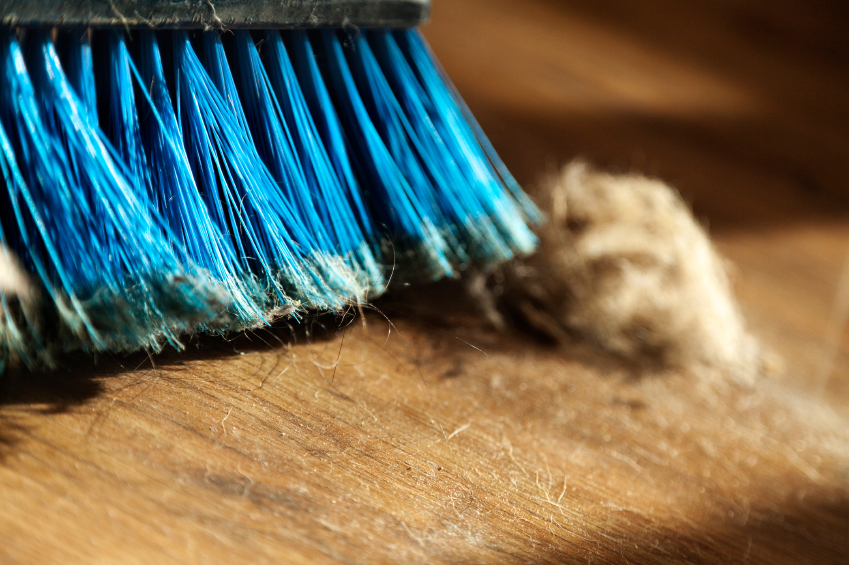 Trained staff will help you address triggers in your home that could be making your asthma worse. Asthma Home Visits Can Help You Control Your AsthmaThe Asthma Home visit Program is a FREE service offered by the {ORGANIZATION} to help adults, children, and families gain control of their asthma. A trained staff member will help you learn how to address asthma triggers at home, reduce asthma symptoms, and correctly use asthma medication.For more information or to enroll, call {PHONE} oremail {EMAIL}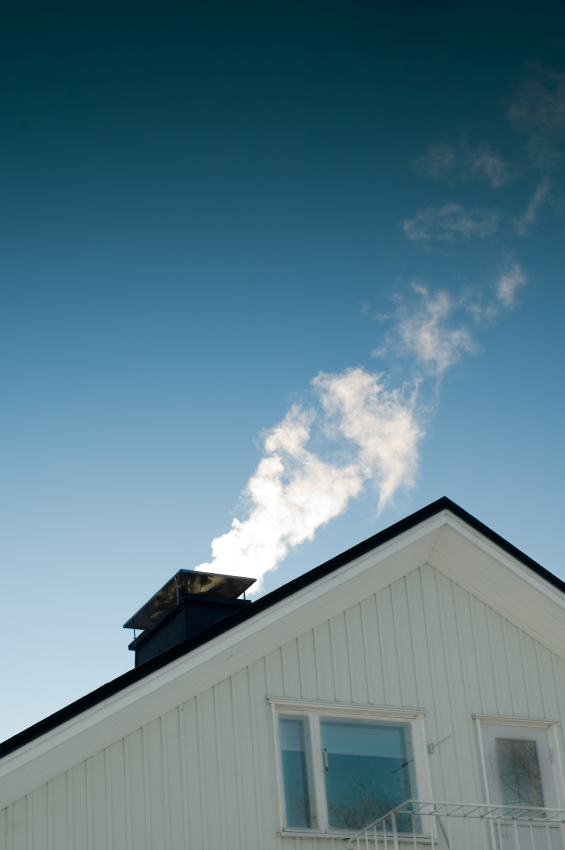 AsthmaAsthma is a serious and sometimes life-threatening disease of the lungs that makes it hard to breathe. You may have asthma if you:Have a history of reoccurring cough (especially at night), wheeze, shortness of breath, chest tightness, or difficulties breathing.Have symptoms that occur or worsen during exercise, viral infection, around animals with fur or feathers, dust mites, mold, smoke, pollen, chemicals, dust, changes in weather, or strong emotional expression.Have symptoms that occur or worsen at night, causing you to wake up.Who is eligible for the asthma home visit program?{INSERT ELIGIBILITY CRITERIA HERE}{INSERT ELIGIBILITY CRITERIA HERE}{INSERT ELIGIBILITY CRITERIA HERE}Asthma home visits can help reduce asthma symptomsThe Asthma Home Visit Program can help participantsReduce asthma symptoms.Reduce asthma triggers at home.Learn how to correctly use asthma medication.Miss fewer days of school or work.Learn about the benefits of an asthma action plan for use at work, home, and school.Work with their doctor to help keep asthma under control. Reduce unwanted doctor visits and hospitalizations.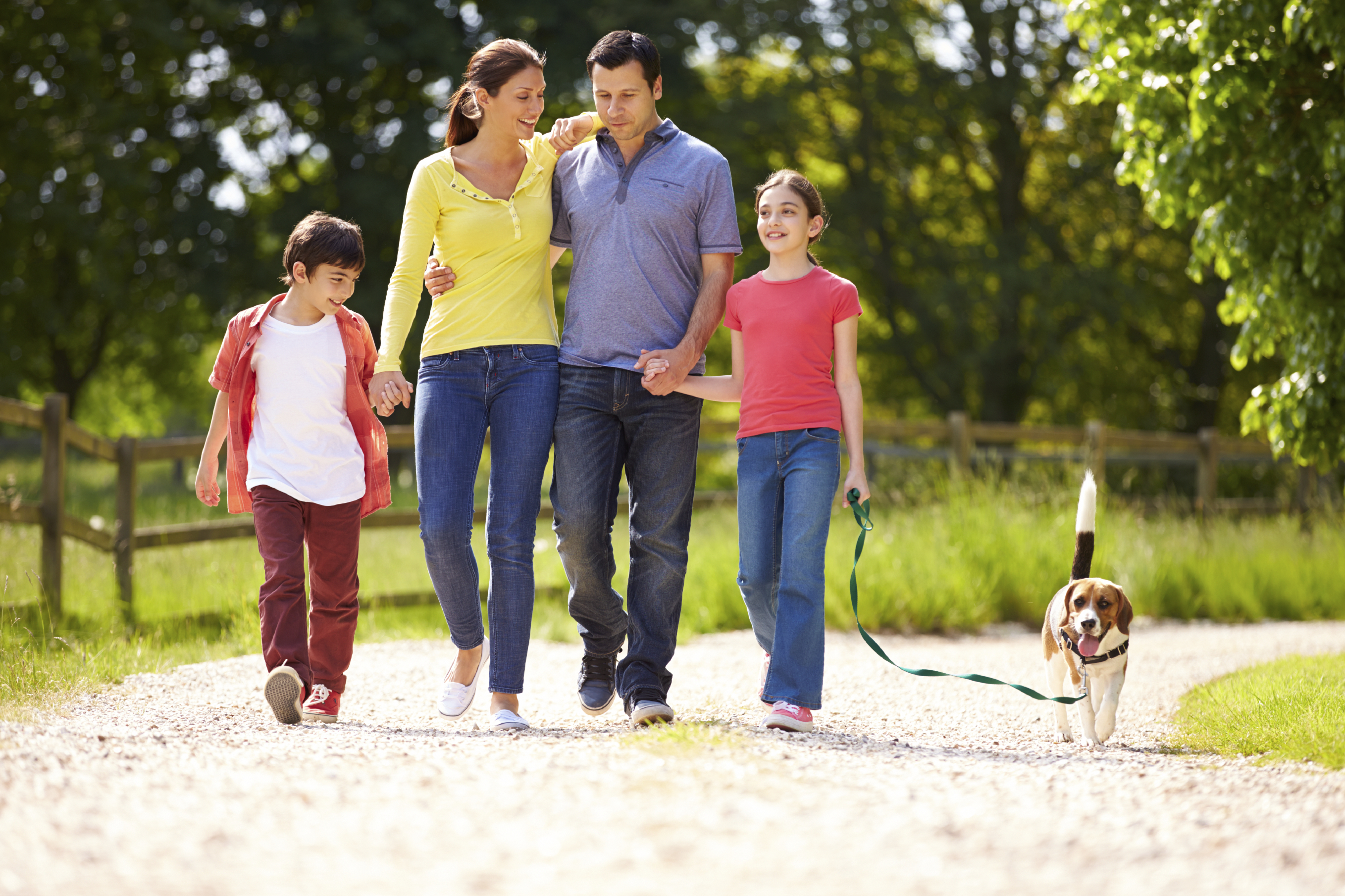 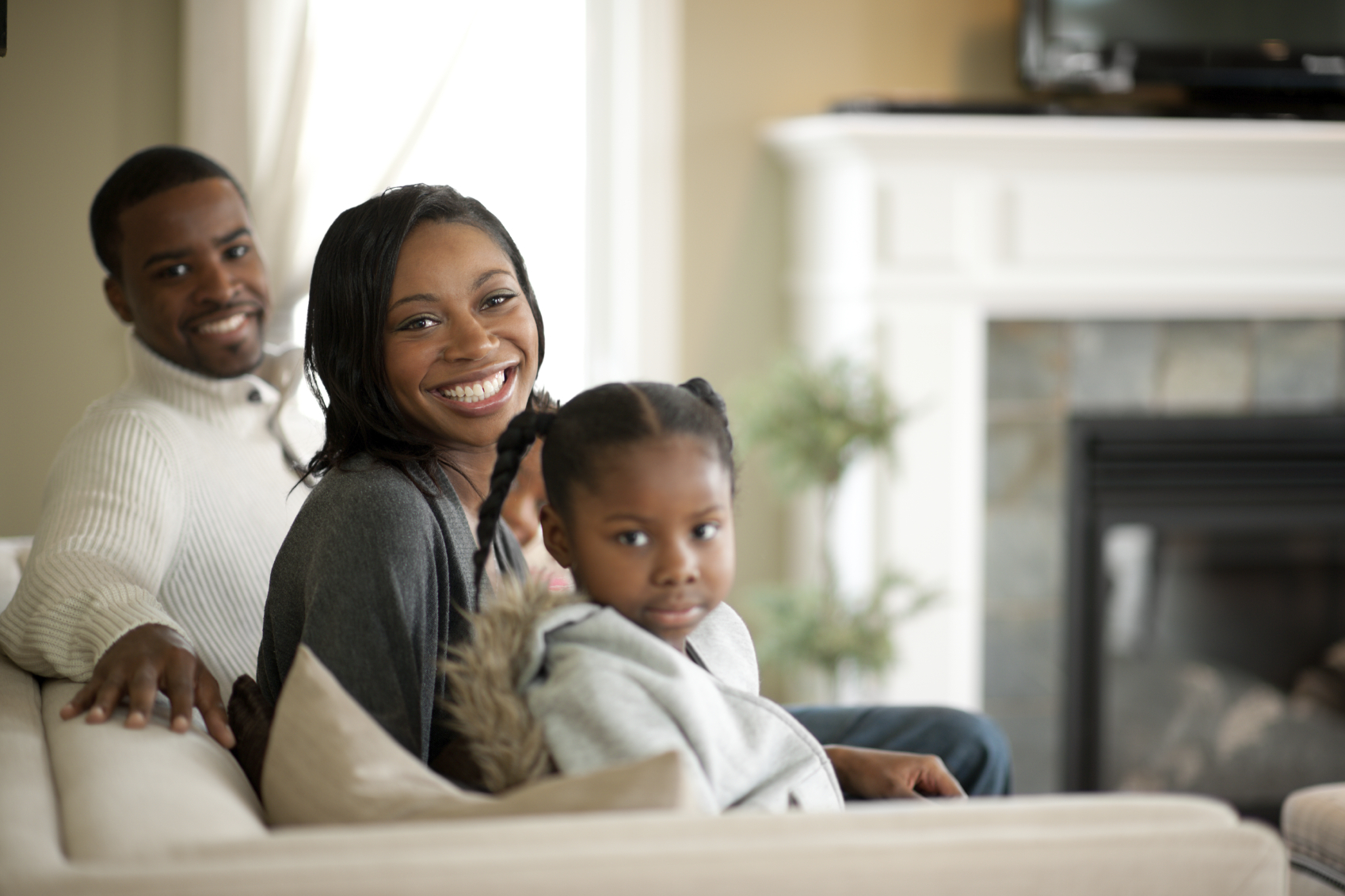 For more information about asthma:Asthma and Allergy Foundation of America    1-800-7-ASTHMA or 1-800-727-8462 www.aafa.org Environmental Protection Agency: Coordinated Approach to Asthma www.epa.gov/asthmaCenters for Disease Control and Prevention www.cdc.gov/asthma